An example how to calculate voltage drop and size of electrical cablePosted Jun 30 2014 by jiguparmar in Cables, Energy and Power with 2 Comments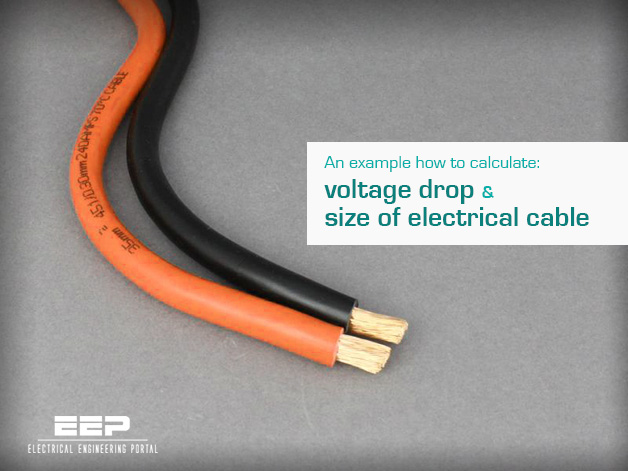 An example how to calculate voltage drop and size of electrical cable (photo credit: 12voltplanet.co.uk)Input informationElectrical details:Electrical load of 80KW, distance between source and load is 200 meters, system voltage 415V three phase, power factor is 0.8, permissible voltage drop is  5%, demand factor is 1.Cable laying detail:Cable is directed buried in ground in trench at the depth of 1 meter. Ground temperature is approximate 35 Deg. Number of cable per trench is 1. Number of run of cable is 1 run.Soil details:Thermal resistivity of soil is not known. Nature of soil is damp soil.Ok, let’s dive into calculations…Consumed Load = Total Load · Demand Factor:
Consumed Load in KW = 80 · 1 = 80 KWConsumed Load in KVA = KW/P.F.:
Consumed Load in KVA = 80/0.8 = 100 KVAFull Load Current = (KVA · 1000) / (1.732 · Voltage):
Full Load Current = (100 · 1000) / (1.732 · 415) = 139 Amp.Calculating Correction Factor of Cable from following data:Temperature Correction Factor (K1) When Cable is in the AirGround Temperature Correction Factor (K2)Thermal Resistance Correction Factor (K4) for Soil (When Thermal Resistance of Soil is known)Soil Correction Factor (K4) of Soil (When Thermal Resistance of Soil is not known)Cable Depth Correction Factor (K5)Cable Distance correction Factor (K6)Cable Grouping Factor (No of Tray Factor) (K7)According to above detail correction factors:- Ground temperature correction factor (K2) = 0.89
- Soil correction factor (K4) = 1.05
- Cable depth correction factor (K5) = 1.0
- Cable distance correction factor (K6) = 1.0Total derating factor = k1 · k2 · k3 · K4 · K5 · K6 · K7- Total derating factor = 0.93Selection of CableFor selection of proper cable following conditions should be satisfied:Cable derating amp should be higher than full load current of load.Cable voltage drop should be less than defined voltage drop.No. of cable runs ≥ (Full load current / Cable derating current).Cable short circuit capacity should be higher than system  short circuit capacity at that point.Selection of cable – Case #1Let’s select 3.5 core 70 Sq.mm cable for single run.Current capacity of 70 Sq.mm cable is: 170 Amp,
Resistance = 0.57 Ω/Km and
Reactance = 0.077 mho/KmTotal derating current of 70 Sq.mm cable = 170 · 0.93 = 159 Amp.Voltage Drop of Cable =
(1.732 · Current · (RcosǾ + jsinǾ) · Cable length · 100) / (Line voltage · No of run · 1000) =
(1.732 · 139 · (0.57 · 0.8 + 0.077 · 0.6) · 200 · 100) / (415 · 1 · 1000) = 5.8%Voltage drop of cable = 5.8%Here voltage drop for 70 Sq.mm Cable (5.8 %) is higher than define voltage drop (5%) so either select higher size of cable or increase no of cable runs.If we select 2 runs, than voltage drop is 2.8% which is within limit (5%) but to use 2 runs of cable of 70 Sq.mm cable is not economical, so it’s necessary to use next higher size of cable.Selection of cable – Case #2Let’s select 3.5 core 95 Sq.mm cable for single run, short circuit capacity = 8.2 KA.Current capacity of 95 Sq.mm cable is 200 Amp,
Resistance = 0.41 Ω/Km and
Reactance = 0.074 mho/KmTotal derating current of 70 Sq.mm Cable = 200 · 0.93 = 187 Amp.Voltage drop of cable =
(1.732 · 139 · (0.41 · 0.8 + 0.074 · 0.6) · 200 · 100) / (415 · 1 · 1000) = 2.2%To decide 95 Sq.mm cable, cable selection condition should be checked.Cable derating Amp (187 Amp) is higher than full load current of load (139 Amp) = O.KCable voltage Drop (2.2%) is less than defined voltage drop (5%) = O.KNumber of cable runs (1) ≥ (139A / 187A = 0.78) = O.KCable short circuit capacity (8.2KA) is higher than system short circuit capacity at that point (6.0KA) = O.K95 Sq.mm cable satisfied all three condition, so it is advisable to use 3.5 Core 95 Sq.mm cable.Temperature Correction Factor in Air: K1Temperature Correction Factor in Air: K1Temperature Correction Factor in Air: K1Ambient TemperatureInsulationInsulationAmbient TemperaturePVCXLPE/EPR101.221.15151.171.12201.121.08251.061.04350.940.96400.870.91450.790.87500.710.82550.610.76600.50.716500.657000.587500.58000.41Ground Temperature Correction Factor: K2Ground Temperature Correction Factor: K2Ground Temperature Correction Factor: K2Ground TemperatureInsulationInsulationGround TemperaturePVCXLPE/EPR101.11.07151.051.04200.950.96250.890.93350.770.89400.710.85450.630.8500.550.76550.450.716000.656500.67000.537500.468000.38Soil Thermal Resistivity: 2.5 KM/WSoil Thermal Resistivity: 2.5 KM/WResistivityK311.181.51.121.052.5130.96Nature of SoilK3Very Wet Soil1.21Wet Soil1.13Damp Soil1.05Dry Soil1Very Dry Soil0.86Laying Depth (Meter)Rating Factor0.51.10.71.050.91.01111.20.981.50.96No of CircuitNilCable diameter0.125m0.25m0.5m11111120.750.80.850.90.930.650.70.750.80.8540.60.60.70.750.850.550.550.650.70.860.50.550.60.70.8No of Cable/Tray123468111111120.840.80.780.770.760.7530.80.760.740.730.720.7140.780.740.720.710.70.6950.770.730.70.690.680.6760.750.710.70.680.680.6670.740.690.6750.660.660.6480.730.690.680.670.660.64